Saskatchewan Amateur SpeedSkating AssociationPolicy, Regulations and Procedures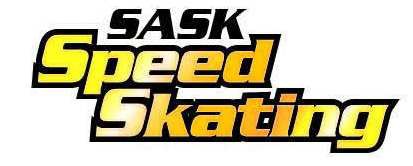 [Approved by the SASSA Board of Directors September 1, 2016]Page 1 of 4Table of ContentsSASSA Policy and Procedures - Title-Definitions-Numbers 2017-03-01.pdf   	 1Saskatchewan Amateur Speed Skating Association bylaws 2017-03-01.pdf   	 6Policy FN-1 Financial Management 2017-03-01.pdf   	 25Policy FN-2 Meal Allowance Rates 2017-03-01.pdf   	 32Policy HR-1 Organization Chart.pdf  	 33Policy HR-2 Job Description - Executive Director.pdf  	 34Policy HR-3 Job Description - High Performance Coach & Technical Director.pdf  	 37Policy OR-1 Membership.pdf  	 39Policy OR-1(a) Membership Fees.pdf   	 40Policy SP-1 Competitions and Events Regulations 2017-03-01.pdf   	 41Policy SP-1(a) Age Categories 2017-03-01.pdf   	 46Policy SP-1(b) Official Distances 2017-03-01.pdf   	 47Policy SP-1(c) Entry Fees for Long and Short Track Competitions.pdf  	 48Policy SP-2 High Performance and Athlete Services 2017-03-01.pdf  	 49Policy SP-3 Coaching and Coach Development 2017-03-01.pdf   	 55Policy SP-4 Officials and Officiating 2017-03-01.pdf   	 60All questions of policies, procedures, regulations and guidelines contained in this section of the procedures and regulations manual must be directed to the Executive Director for action by the President, the Board of Directors or the relevant Standing Committee, as appropriate.DEFINITIONSFor purposes of reference and interpretation of these procedures and regulations, the following definitions will apply.Page 2 of 4Page 3 of 4Page 4 of 4Saskatchewan Amateur Speed SkatingAssociationBylaw 1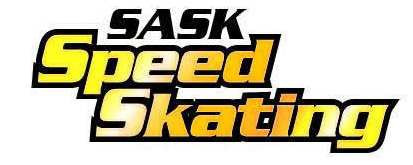 [Approved by the SASSA Board of Directors September 1, 2016]TABLE OF CONTENTSTable of Contents .................................................................................................................................................... 2Article I.	Interpretation ....................................................................................................................................... 4Section 1.01	Definitions.................................................................................................................................. 4Section 1.02	General ...................................................................................................................................... 4Article II.	Business of the Association .................................................................................................................. 5Section 2.01	Objects of the Association ......................................................................................................... 5Section 2.02	Association Offices .................................................................................................................... 5Section 2.03	Name.......................................................................................................................................... 5Section 2.04	Incorporation ............................................................................................................................. 5Section 2.05	Fiscal Year .................................................................................................................................. 5Section 2.06	Banking Arrangements .............................................................................................................. 6Section 2.07	Signing Authorities..................................................................................................................... 6Section 2.08	Cheques, Drafts, Notes, Contracts and Other Instruments ...................................................... 6Section 2.09	Auditor ....................................................................................................................................... 6Section 2.10	Financial Statements ................................................................................................................. 6Article III.	MEMBERSHIP .................................................................................................................................... 7Section 3.01	Classes of Members................................................................................................................... 7Section 3.02	Conditions of Membership ........................................................................................................ 7Section 3.03	Membership Fees ...................................................................................................................... 8Section 3.04	Termination of Membership ..................................................................................................... 8Section 3.05	Suspension and Expulsion ......................................................................................................... 9Section 3.06	Discipline and Dispute Resolution ............................................................................................. 9Article IV.	Club Affiliation .................................................................................................................................. 9Section 4.01	SASSA Club Affiliation ................................................................................................................ 9Section 4.02	Affiliation with Speed Skating Canada..................................................................................... 10Article V.	Meetings ......................................................................................................................................... 10Section 5.01	Annual General Meeting ......................................................................................................... 10Section 5.02	Special General Meetings ........................................................................................................ 10Section 5.03	Board of Directors Meetings ................................................................................................... 11Section 5.04	Voting- Director Meetings ....................................................................................................... 11Section 5.05	Meeting by Telephone/Teleconference or Video Conference................................................ 11Article VI.	DIRECTORS ...................................................................................................................................... 12Section 6.01	Powers, Duties and Responsibilities ........................................................................................ 12Section 6.02	Election of Directors ................................................................................................................ 13Section 6.03	Term of Office .......................................................................................................................... 14Section 6.04	Board Vacancies....................................................................................................................... 14Section 6.05	Removal of Director................................................................................................................. 15Section 6.06	Remuneration of Directors ...................................................................................................... 15Section 6.07	Indemnification........................................................................................................................ 15Article VII.	Committees..................................................................................................................................... 16Section 7.01	Appointment of Committees................................................................................................... 16Section 7.02	Board Committees:.................................................................................................................. 16Article VIII.	Procedures and Amendments ........................................................................................................ 17Section 8.01	Rules of Procedures ................................................................................................................. 17Section 8.02	Amendment of Bylaws ............................................................................................................ 17Article IX.	Books and Records .......................................................................................................................... 18Section 9.01	Required Records..................................................................................................................... 18Section 9.02	Access to corporate records .................................................................................................... 18Section 9.03	Invalidity of any Provisions of these Bylaws............................................................................ 19Article X.	LIQUIDATION AND DISSOLUTION ....................................................................................................... 19Article XI.	Effective Date.................................................................................................................................. 19Article I.  INTERPRETATIONSection 1.01	DefinitionsIn this By-Law the following definitions shall apply:a)   “Act” means The Non-profit Corporations Act, 1995, as amended or replaced from time to time, and references in these bylaws to the Act refer the most recent version or amendments of the Act;b)  “Articles” means the Articles of Incorporation of the Articles of Continuance for the SaskatchewanAmateur Speed Skating Association;c)   “Association” means Saskatchewan Amateur Speed Skating Association (SASSA);d)  "Bylaw" means these bylaws, or amendments of these bylaws, which are in force and effect;e)   “Board” and “Board of Directors” mean the Board of Directors of the Association;f)	“Club” means the organization which the Association recognizes in accordance with this By-Law as governing the sport of speed skating in their local community;g)   “Director” means a member of the SASSA board of directors;h)  “Director at Large” means the Directors of the Association other than the Directors who serve as President, Vice President of Finance, Vice President of Competitions, Vice President of Membership Development, Athlete Representative, and Club Representative;i)	“General Meeting” means the Annual Meeting (AGM) or a Special Meeting of the Association, as provided by this By-Law;j)	“Member” means a person defined in the section on membership of these by-laws;k)   "Ordinary resolution" means a resolution passed by a majority of not less than 51% of the votes cast on that resolution;l)	“Person” shall mean an individual person;m) “Regulations" means the regulations made under the Act, as amended or restated from time to time;n)  "Special resolution" means a resolution passed by a majority of not less than two-thirds (2/3) of the votes cast by eligible voters on that resolution.Section 1.02	Generala)   In the interpretation of this bylaw, words in the singular include the plural and vice-versa, words in one gender include all genders, and "person" includes an individual, body corporate, partnership, trust and unincorporated organization.b)  The headings used in the bylaws are inserted for reference only and are not to be considered in constructing the terms of the Bylaws or to be deemed in any way to clarify, modify, or explain the effect of any such terms.c)   Other than as specified above, words and expressions defined in the Act have the same meanings when used in these by-laws.Article II.	BUSINESS OF THE ASSOCIATIONSection 2.01	Objects of the AssociationThe objects of the Association are:a)   To foster interest and participation in speed skating in Saskatchewan regardless of color or creed. b)   To govern and control Speed Skating within the Province.c)	To comply with all the constitutional section of the Canadian Amateur Speed Skating Association’s Constitution.Section 2.02	Association Officesa)   The Head Office of the Association shall be in the Province of Saskatchewan.b)   The Board may establish such other offices as the affairs of the Association may require.Section 2.03	Namea)   The name of the Association shall be the Saskatchewan Amateur Speed Skating Association. b)  The official acronym that may be used in reference to the Association is SASSA.Section 2.04	IncorporationSASSA shall be incorporated as a non-profit corporation under the Non-Profit Corporations Act of the province of Saskatchewan.Section 2.05	Fiscal YearThe fiscal year of the Association shall commence on the first (1) day of April and end on the thirty-first (31)day of March.Section 2.06	Banking ArrangementsThe banking of the Association, or any part thereof, shall be transacted with such banks or trust companies as theBoard may determine. All such banking business, or any part thereof, shall be transacted on the Association’s behalf by such Officer(s) and/or other person(s) as determined by resolution of the Board.Section 2.07	Signing Authoritiesa)   The board is the ultimate authority for the approval of all agreements, instruments, and documents.b)  The Board shall appoint at least three persons (officers, directors or staff) by ordinary resolution as the signing authorities for contracts, documents and instruments approved by the Board.Section 2.08	Cheques, Drafts, Notes, Contracts and Other InstrumentsAll cheques, drafts, contracts, notes, orders for the payment of money, acceptances of bills of exchange and other instruments shall be signed by two of the designated signing authorities, one of whom will be a Director.Section 2.09	AuditorThe auditor of the Association shall be appointed by the members each year by ordinary resolution at the Annual General Meeting. The auditor shall have the necessary qualifications to perform an audit and must be a designated accounting profession independent from the Association. Their responsibilities are:a)   To express an opinion on the fairness with which the Financial Statements present the financial position of the Association;b)  To report results of operations and changes in financial position;c)   To make suggestions as to the form and content of the Financial Statements;d)  To comply with generally accepted auditing standards; ande)   To seek reasonable assurance that the Financial Statements taken as a whole are not materially misstated.Section 2.10	Financial Statementsa)   SASSA will send members a copy of the annual financial statements, which may be contained in a publication which accurately reproduces the financial statements, at least 15 days prior to the annual general meeting.b)  The financial records shall be kept at the registered office of the Association or at any other place that the board of directors determines fit and shall at all reasonable times be open to inspection by the directors.Article III.  MEMBERSHIPSection 3.01	Classes of Membersa)   The classes of members are:i)	Active members, who are entitled to all privileges of membership including the right to vote at meetings of members and the right to be elected as a directorii)	Associate members, who are entitled to privileges of membership as established by the Board of Directors and who do not have the right to vote at meetings of members or to be elected as a director, unless the Board grants them these privileges.b)  The board of directors is authorized, subject to the limitations set out in the Articles of Incorporation, to:i)	Assign additional rights, privileges, restrictions, and conditions for each class of membership; and ii)	Establish one or more subdivisions of membership for each class of member and assign thedesignation, rights, privileges, restrictions and conditions for each of these subdivisions of membership.Section 3.02	Conditions of Membershipa)   A member will be an individual person, including individuals less than 16 years of age.b)  Any person who accepts membership in the Association shall be deemed to have undertaken to abide by the By-laws of the Association.c)   To vote in a Special or Annual General Meeting of members:i)	The member will be sixteen (16) years of age or older at the time of the meeting; andii)	The person’s membership will be in good standing and their membership fees will be fully paid.d)  A person under the age of eighteen (18) years cannot be elected or appointed to any Director position. If an individual who is not eighteen (18) years of age is elected or appointed as the Athlete Representative, that person will serve as a non-voting observer to the Board of Directors.Section 3.03	Membership Feesa)   The membership fees shall be set by the SASSA Board of Directors.b)  Any individual member in good standing of an affiliated Club is a member of SASSA upon payment of the individual’s annual Membership fee by the club.i)	If fees of any club are unpaid by March 31st, the club shall no longer be affiliated and its skaters will be ineligible to compete until the member’s fees are paid.c)   The annual membership fees of individual members shall be payable on or before December 1st of each year.d)  A season begins September 1st of any given calendar year and shall last until August 31st of the following calendar year.i)	New membership will be accepted throughout the season until March 31st, with fees to be paid at the time of application for membership.ii)	Membership paid in one season expires on October 31st of the following season.e)   If a Member fails to pay the membership fee in full when due, or otherwise fails to abide by the provisions of the By-Law of the Association, the Board may, in its discretion:i)	Suspend the voting or other privileges of the member; orii)	Impose such conditions, penalties, including fines, as the Board deems appropriate.Section 3.04	Termination of MembershipMembership in the Association automatically terminates:a)   If an individual Member resigns or an affiliated club withdraws in writing to the head office of theAssociation;b)  Upon the individual Member’s death ;c)   If an individual Member is expelled from the Association in accordance with these By-laws;d)  When the period of membership expires.Section 3.05	Suspension and Expulsiona)   The Board of Directors shall have the power, by a vote of two-thirds of the members present and entitled to vote, to suspend any member of the Association whose conduct has been determined by the Board to be improper, unbecoming or likely to endanger the interest or reputation of the Association or who willfully commits a breach of the By-laws of the Association.i)	The members shall be given not less than seven (7) days written notice of the intent and date of the meeting to decide on the suspension of the member.ii)	The Member shall be entitled to be present at such a meeting and to make representation.iii)	The decision of the Board is final.Section 3.06	Discipline and Dispute Resolutiona)   Any violation of the Bylaws or Regulations of this Association, or of the decisions of the Board of Directors by any member of this Association shall render such member liable to suspension and/or disciplinary action that may be deemed necessary.b)  The Board of Directors shall establish a Discipline and Dispute Resolution process that guides the initiation and conduct of disciplinary proceedings.Article IV.	CLUB AFFILIATIONSection 4.01	SASSA Club Affiliationa)   Affiliation with SASSA shall be open to any organized Speed Skating club in Saskatchewan which agrees to abide by the By-laws, procedures and regulations of SASSA and pays annual Affiliation Fees.b)  The club affiliation fees shall be set by the SASSA Board of Directors.a)   A new club may make an Application for Affiliation by submitting in writing to the  SASSA President the following:i)	The proposed name of the Club and the area to be served. ii)	The number and names of skaters to be registered.iii)	Names of club officers.iv)	The number and names of Associate Members to be registered. Any application must have at least one (1) Associate Member per family.v)	All applicable Membership Fees.vi)	All applicable Club Affiliation Fees will be waived for the first three years). vii)	Declaration of intent to uphold the Constitution and By-laws of SASSA.b)  The SASSA Board of Directors will consider any complete Application received and will, within forty five (45) days, provide written Notice of Approval or Rejection to the Applicant Group and all member Clubs of SASSA.Section 4.02	Affiliation with Speed Skating CanadaSASSA shall maintain an affiliation with Speed Skating CanadaArticle V. MEETINGSSection 5.01	Annual General Meetinga)   An annual meeting of members will be held each year within four (4) months of the fiscal year end at a time and place to be determined by the board of directorsb)  Affiliated Clubs are eligible to host the SASSA AGM. The SASSA Board of Directors and Executive Director will host the AGM if there is no Club that requests to host the meeting. Each affiliated Club shall be notified by at least thirty (30) days prior to date.c)   Ten (10) voting members of SASSA shall constitute a quorum for an Annual General Meeting or SpecialMeeting of members.d)  SASSA members and Directors shall be served a written notice of an Annual General Meeting not less than15 days or more than 50 days before the meeting.e)   The President will appoint two (2) scrutineers who will:  (1) confirm meeting delegates as registered SASSAmembers eligible to vote, and (2) tabulate any votes cast during the meeting.f)	Resolutions for consideration at the Annual or General Meeting shall be in writing and shall be received by the SASSA office 15 21 days before the date of the meeting. The Association upon receiving such resolution shall circulate it to all member clubs and the Board of Directors.Section 5.02	Special General Meetingsa)   A Special General Meeting shall be called by the President upon the written request of three (3) SASSA Directors or upon the written request of fifteen (15) eligible voting members of SASSA with a minimum of five signatures from at least two affiliated club. Any request must clearly state the purpose of the meeting. The location of the Special General Meeting will be determined by a majority vote of the Directors. The President shall announce the date and location of the Special General Meeting within ten (10) days of receiving the written request.b)  Notice of the special meeting shall be given by the President to each Board member stating the object, time and place of the meetingc)   SASSA members and Directors shall be served a written notice of any Special General Meeting not less than 15 days or more than 50 days before the meeting.d)  Ten (10) voting members of SASSA shall constitute a Quorum for a Special General Meeting.Section 5.03	Board of Directors Meetingsa)   Regular meetings of the Board of Directors shall be called by the President. b)  There shall be no fewer than five (5) SASSA Board Meetings held annually.c)   A quorum at a Board of Directors meeting shall consist of half (0.5) of the currently sitting voting Directors.Section 5.04	Voting- Director Meetingsa)   A majority of all votes cast shall decide all motions at meetings of the Board of Directors at which a quorum is present, except as otherwise specified in these By-laws.b)  The President shall cast a vote only in the event of a tie. A voting member acting as President shall only vote in the event of a tie.c)   Voting rights to a General or Annual Meeting shall be restricted to any member age 16 or over who has registered with SASSA prior to March 31. Membership expires October 31.d)  All persons shall register upon entering the Annual or Special General Meeting and the SASSA Executive Director shall confirm the voting members by checking registration with the current SASSA membership list.Section 5.05	Meeting by Telephone/Teleconference or Video Conferencea)   A Director may participate in a meeting of the Board or of a committee of the Board by means of such telephone or other communications facilities as permit all persons participating in the meeting to communicate with each other.b)  All Directors participating in a meeting by such means are deemed to be present at the meeting and are accorded the same voting privileges as if physically present at the meeting.Article VI.  DIRECTORSSection 6.01	Powers, Duties and Responsibilitiesa)   The affairs of SASSA shall be governed by the Board of Directors which shall supervise, control and direct all activities of the SASSA, including its programs and services, promotion and marketing, disbursement of funds, and determination of policies.b)  The Board shall actively pursue the mission, vision and values of SASSA, and may adopt such rules and regulations for the conduct of its business as deemed advisable, and to the extent permitted by law.c)   The Board may delegate to any committee or officer any or all powers, duties and authority of the board of directors, which may be lawfully granted.d)  Directors and officers, in exercising their powers and in performing their duties, shall:i)	Act honestly and in good faith with a view to the best interests of the Association;ii)	Exercise the care, diligence and skill that a reasonably prudent person would exercise in comparable circumstances;iii)	Act in compliance with shall comply with the Act, the regulations, articles, bylaws and policies ofSASSA;e)   Directors and officers will act in the interests of the Association and shall declare a conflict of interest where:i)	The director has a personal interest in a proposed contract with the Association;ii)	The director is an employee, associate or director with another organization and that organization is entering into an agreement with SASSA.f)	Directors will fulfill their representational responsibility by ensuring that:i)	The interests, views and perspectives of member organizations and key stakeholders are articulated and considered by the Board during deliberations on a decision;ii)	The interests of SASSA are paramount when making a decision; andiii)	The decisions and interests of SASSA are communicated to members and other stakeholders in a timely and transparent manner.Section 6.02	Election of Directorsa)   The number of Directors shall be a minimum of seven (7) and a maximum of twenty (20) Directors. b)  An individual, to be elected or appointed as a Director, will:i)	Be a person who is an individual and not a corporate entity;ii)	Be an individual member or representative of an organization member of SASSA;iii)	Be 18 years of age or older;iv)	Not have been found to be of unsound mind by a court in Canada or elsewhere; andv)	Not have the status of bankrupt.c)   The Board of Directors of SASSA shall consist of:i)	Elected Directors: President, Vice President Finance, Vice President Membership Development, VicePresident Competitions, Director at Large (3), Skater Representative (if 18 years or older).1)	If the Skater Representative is under 18 years of age, the Skater Representative will be anObserver to the meeting with voice but no voting privileges.ii)	Appointed Directors: Past President (1 year term), Club Representatives (One per club). d)  Elected Directorsi)	Must be members in good standing of SASSA and Speed Skating Canada.ii)	Any member or affiliated club may submit the name of a nominee for each of the positions of President, Vice President Finance, Vice President Membership Development, Vice President Competitions, and Directors-at-Large.e)   Club Representativesi)	Each affiliated Club may :1)	Appoint one (1) representative to serve as a Director on the SASSA Board2)	Identify an alternate delegate who may attend meetings as an observer with full voice.ii)	To appoint a Club Representative, and alternate, for the upcoming skating season each Club shall:1)	Determine whether or not to appoint a Club Representative to serve on the SASSA Board.2)	Determine who in the Club would be a suitable and capable Club Representative.3)	Complete the “Declaration of Directorship” form and submit it to the SASSA office prior to theSASSA AGM.iii)	Club Representatives are appointed through the completion of the Club Declaration of Directorship form and shall be Directors on the SAASA Board for the upcoming season.iv)	Club Representatives shall carry one vote at SASSA Board of Directors meetings.v)	Any Club may choose to waive its right to appoint a representative as a Club Representative on theSASSA Board by indicating so on the Club Declaration of Directorship form.vi)	Any Club, which chooses to appoint a representative as a Club Representative, shall fulfill this obligation by ensuring that its representative attends SASSA Board of Directors meetings.Section 6.03	Term of Officea)   Directors are elected for a two-year term.i)	On even years, the President, two (2) Directors-at-Large and the Vice President of Competitions will be elected.ii)	On odd years, the Vice President of Membership Development, Vice President of Finance, AthleteRepresentative and one (1) Director-at-Large will be elected.b)  Directors may serve not more than three (3) consecutive, full two-year terms.Section 6.04	Board Vacanciesa)   Any Director position shall be deemed automatically vacated:i)	If a Director resigns from office by delivering a written resignation to the Board or to the Board through the President or Executive Director;ii)	If a Director becomes of unsound mind or is found to be mentally incompetent or is physically unable to carry out the duties required;iii)	On the death of a Director; oriv)	When a Director is removed from office in accordance with this By-law.b)  When any vacancy occurs on the Board, the remaining Directors may, by majority resolution, fill the vacancy with a Member in good standing.i)	If the Board does not fill the vacancy, the vacancy shall be filled at the next meeting of members. ii)	Any Member appointed or elected to fill such vacancy shall hold office for the unexpired term.Section 6.05	Removal of Directora)   The Members of the Association may, by resolution passed by at least two-thirds of the votes cast by those Delegates entitled to participate in the election of the Board of Directors, at an Annual or Special Meeting of which notice specifying the intention to pass such a resolution has been given, remove any Directorfrom office before the expiration of that Director’s term of office, on any of the following grounds:i)	Lack of interest or dereliction of duty;ii)	Incompetence;iii)	Behaviour or conduct harmful to the best interest of the Association; oriv)	The special skills or qualifications that the Director first had when recommended for the position, have been lost.b)  Those Delegates entitled to participate in the election of the Board of Directors may elect any qualifiedMember as a replacement for the remainder of that Director’s term.Section 6.06	Remuneration of Directorsa)   Directors are volunteers and shall not receive remuneration for the performance of their duties on the board of directors or committee of SASSA.b)  Directors or officers may be reimbursed for reasonable, pre-approved expenses incurred while performing their duties on behalf of SASSA in accordance with the travel and expense compensation policy established by the board of directors.Section 6.07	Indemnificationa)   All directors, officers, members of standing or special committees, the senior staff of SASSA, and their heirs, executors and administrators, and their estates and effects respectively, shall at all times be indemnified and saved harmless out of funds of SASSA from and against:i)	All costs, charges and expenses whatsoever which such directors, officers, committee members, senior staff officer and office staff sustain or incur in or about any action, suit or proceeding which is brought, commenced or prosecuted against them, for or in respect of any act, deed, matter or thing howsoever made, done or permitted by them in or about the execution of the duties of their officers;ii)     All other costs, charges and expenses that they may sustain or incur in or about or in relation to the affairs thereof, except such costs, charges or expenses as are occasioned by their own wilful neglect or default.b)  SASSA shall purchase and maintain directors and officer liability insurance for the benefit of any or all of its directors, officers, committee members, senior staff officer, office staff and other persons exceptinsurance against a liability, cost, charge or expense of a director, officer, committee member or other person incurred as a result of a contravention of the policy on Code of Conduct.Article VII.	COMMITTEESSection 7.01	Appointment of Committeesa)   The President may, at any time, appoint committees with such power and duties as deemed necessary. b)  The President shall be an ex-officio member of all committees.c)   A majority of each committee shall constitute a quorum at all meetings of committees. d)  In the event of a tie, the Committee Chairperson shall cast the deciding vote.Section 7.02	Board Committees:a)   The board may from time to time appoint any standing committee, ad hoc committee, task group or other advisory body as it deems necessary or appropriate and assign it such tasks and powers, subject to the Act, as the board sees fit.b)  When the board establishes a committee, it shall provide:i)	Clear terms of reference and scope of authority;ii)	Clear statement of parameters;iii)	Clear reporting requirements; andiv)	Termination date (ad hoc committees)c)   Any committee may formulate its own rules of procedure, subject to such regulations or directions as the board may from time to time make.d)  Any committee member may be removed by ordinary/special resolution of the board of directors. e)   Standing Committees:i)      The board may establish standing committees of the board to conduct such business and perform such duties as may from time to time be determined by the board in the terms of reference of the committee.ii)	The number of standing committees of the Board will be kept to a minimum.iii)	The Standing Committees of the Board are:1)	Governance Committee;2)	Financial Oversight and Risk Management Committee;3)	Human Resources Committee; and4)	Other standing Committees that the Board deems appropriate.iv)	Task Groups and Special Ad Hoc Committees:1)	The board may establish special ad hoc committees or task groups, and their terms of reference, as required.2)	The terms of reference shall include formation and dissolution terms for the task groups formed.Article VIII.	PROCEDURES AND AMENDMENTSSection 8.01	Rules of Proceduresa)   The rules governing procedure at all meetings of the Board of Directors, the Annual Meeting, any General Meeting, and committee meetings shall be governed according to Robert's Rules of Order, newly revised so far as it is applicable and consistent with these by-laws.b)  All questions of interpretation of these By-laws shall be decided by the Board of Directors.Section 8.02	Amendment of Bylawsa)   The directors may, by ordinary resolution, make, amend, or repeal any bylaws that regulate the activities and affairs of the Association.b)  The directors shall submit a bylaw, or an amendment or repeal of a bylaw to the next meeting of members and the members may, by ordinary resolution, confirm, reject or amend the bylaw, amendment or repeal.c)   A bylaw, or an amendment or repeal of a bylaw is effective from the day of the resolution of directors until confirmed, confirmed as amended, or rejected by the members.d)  If a bylaw, or any amendment or repeal of a bylaw is rejected by the regular members or is not submitted to the next meeting of members, the bylaw, amendment or repeal ceases to be effective and no subsequent bylaw, amendment or repeal having substantially the same purpose or effect shall be effective until confirmed or confirmed as amended by the members.Article IX.	BOOKS AND RECORDSSection 9.01	Required Recordsa)   The Association shall prepare and maintain, at its registered office or at another place in Saskatchewan designated by the board of directors, the following corporate records:i)	The articles of incorporation, and all amendments to them;ii)	The bylaws and all amendments to them;iii)	The minutes of meetings and resolutions of members;iv)	The minutes of meetings and resolutions of the board of directors;v)	The minutes of meetings of committees of the board or Association;vi)	The list and contact information of members of the Board of Directors; vii)	A list of the names and contact information of officers of the Association; viii)  Copies of all notices sent to members regarding meetings of members;ix)	A register of securities;x)	A copy of any annual reports issued by the Association;xi)	A copy of the financial and accounting records of the Association, including reports submitted to the board of directors;xii)	A copy of the financial reports (audit or review engagement) prepared by the auditorxiii)  A copy of all required notices sent to the Associations Branch regarding location of the registered office, directors and change of directors,xiv)   A register of members entitled to vote, which containsxv)	The names of current members listed alphabetically by surname;xvi)   The names of individual or organizations who were a member in the previous year;xvii) The latest known address and contact information of membersxviii) The date on which the person or organization became or ceased to be a member.Section 9.02	Access to corporate recordsa)   Members and directors, or their agents, may examine the financial records of the Association during the usual business hours of the Association.b)  Members and directors may make copies of the financial records free of charge and non-members may make copies of the financial records at a fee set by the board of directors, which may not be unreasonable.c)   A member is entitled, upon request and without charge, to one copy of the articles and bylaws.d)  All registers and other records required by this Act to be prepared and maintained may be in a paper form, a photographic film form, or in a mechanical or electronic data processing form that is capable of reproducing any required information in intelligible written form within a reasonable time.Section 9.03      Invalidity of any Provisions of these BylawsThe invalidity or unenforceability of any provision of this by-law shall not affect the validity or enforceability of the remaining provisions of this by-law.Article X. LIQUIDATION AND DISSOLUTIONThe remaining property of the Association shall, in the course of liquidation and dissolution, be transferred to the Canadian Amateur Speed Skating Association.Article XI.        EFFECTIVE DATESubject to matters requiring a special resolution of the members, this by-law shall be effective when approved by the Board of Directors.CERTIFIED to be the bylaws of the Association, as enacted by the Board of Directors of the Association by resolution on the        day of              20    and confirmed by the members of the Association by ordinary resolution on the          day of                           20        .Dated as of the          day of                    , 20           at                               , SaskatchewanPolicy FN-1: Financial ManagementDated Approved:  [Insert Date]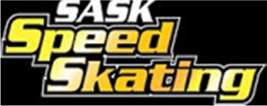 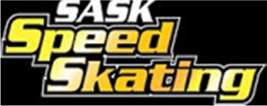 Table of Contents1.	Travel Expenses....................................................................................................................... 21.1.	Travel Rates ...................................................................................................................... 21.2.	Reimbursement of Expenses............................................................................................ 21.3.	Expenses Exceeding Allowances or Not Budgeted and Approved................................... 22.	Accounting System and Records............................................................................................. 33.	Payments, Cheque Signing and Credit Card ........................................................................... 34.	Association Credit Card........................................................................................................... 35.	Bank Reconciliation................................................................................................................. 46.	Unaudited Financial Statements............................................................................................. 47.	Capital Purchases Contracts and Tenders .............................................................................. 57.1.	Capital and Non-Capital Asset Purchases ........................................................................ 57.2.	Quotations for Purchases................................................................................................. 57.3.	Tenders and Proposal Calls .............................................................................................. 58.	External Meeting Attendance ................................................................................................. 68.1.	Speed Skating Canada Annual Meeting ........................................................................... 68.2.	Sask Sport Annual Meeting .............................................................................................. 69.	Skating Venue Administration – Calgary oval ......................................................................... 61. TRAVEL EXPENSES1.1.Travel Rates1.1.1.   The travel and meal rates will be reviewed and established by the Board ofDirectors every year on or before April 1st.1.1.2.   Travel Kilometer Rate. When driving by personal vehicle within Saskatchewanon pre-approved SASSA business, SASSA Directors and SASSA Committee members will be reimbursed at the rate of the current provincial government rate per kilometer minus 10%.1.1.3.   Meal Allowances will not exceed the rates approved by the Board of Directors as stated in Policy FN 2 (Meal Allowances).1.2.Reimbursement of Expenses1.2.1.   All requests for reimbursement of travel expenses will be made on the approved travel expense claim form.1.2.2.   Eligible participants must car pool whenever possible.1.2.3.   When traveling by public transportation on pre-approved SASSA business, SASSA Directors and Committee members shall be entitled to be reimbursed in full, forthe fare paid, upon the submission of an original receipt and SASSA Expense Form.1.2.4.   When Directors or Committee members are involved in pre-approved SASSA business that is conducted in conjunction with any other SASSA sanctioned Competition, Camp or event, SASSA will only reimburse expenses that would not have been incurred otherwise.1.3.Expenses Exceeding Allowances or Not Budgeted and Approved1.3.1.   All personal expenses that have been incurred by any SASSA member without being previously budgeted and approved must be submitted to the Vice-President Finance for approval before being reimbursed.1.3.2.   All reasonable expenses incurred by a SASSA delegate to attend functionsdirectly related to participating in a pre-approved meeting will be reimbursed uponsubmission of receipts. These expenses may exceed the individual or total per diem allowances set out in in this policy, if approved by the President.2. ACCOUNTING SYSTEM AND RECORDS2.1. The accounting system shall adhere to the general accepted accounting policies(GAAP).2.2. Financial Statements shall be prepared using the accrual basis of accounting.2.3. The accounting records shall be updated on a monthly basis and shall be subject to the scrutiny of the executive director, representatives of the board of directors, or both on a periodic basis3. PAYMENTS, CHEQUE SIGNING AND CREDIT CARD3.1. Before a payment is made the invoice will be reviewed to ensure:3.1.1.   The goods were received or services rendered,3.1.2.   The invoice was approved by the appropriate person,3.1.3.   The proper general ledger account identified.3.2. When the cheque is written the invoice will be stamped paid and the cheque number written on the invoice to ensure the invoice is not paid twice.3.3. Payments shall always be made by cheque or the SASSA credit card, except for some small dollar amounts. In this case, the staff may pay for the item and submit an expense claim to receive a refund.3.4. For cheque signing, the relevant invoice, or back-up document, will accompany the cheque for the signing officers’ review.3.5. The document submitted for payment shall be initialed by both cheque signers when the cheques are being signed.4. ASSOCIATION CREDIT CARD4.1. The financial institution providing credit card services will be approved by the Board ofDirectors.4.2. The maximum credit limit on the credit card shall be approved by the Board ofDirectors. Effective January 1, 2014, the credit limit will not exceed $10,000.4.3. The issuance of a credit card to an officer or staff will be approved by the Board ofDirectors prior to issuance.4.4. Credit Card purchases may be made without prior approval for expenditures approved in the Annual Budget or by a motion of the Board of Directors.4.5. The Credit Card Statement will be reviewed each month and the two signing authorities will review and initial (1) the Credit Card Statement, (2) the Credit Card Reconciliation Report (generated by the accounting software) and (3) a random sample of 20% of the credit card invoices or slips and all credit card invoices and slips over $100.5. BANK RECONCILIATION5.1. Bank reconciliations will be prepared and balanced on a monthly basis.5.2. The bank Reconciliations will be reviewed, compared to the Band Statement and initialed by the signing officers on a regular basis.6. UNAUDITED FINANCIAL STATEMENTS6.1. Monthly Income (Profit and Loss) Statements will be completed and submitted toDirectors for review on a monthly basis. These may be summary statements.6.2. Complete Unaudited Financial Statements and analysis shall be presented to the Board of Directors for acknowledgement and acceptance at least four times per year. The Income Statements shall show the actual Year-to-Date variance from budget and the projected variance from budget for the Fiscal Year. The report shall include the following financial statements:6.2.1.   Balance Sheet6.2.2.   Income (Profit and Loss) Statement,6.2.3.   Statement of Cash Flow,6.2.4.   Statement of Accounts Receivable, and6.2.5.   Other Statements that may be requested from time-to-time by the Board ofDirectors.6.3. Questions for clarification on the financial records of SASSA are to be directed to the Executive Director. The Executive Director will obtain information and/or clarification which will be brought back to the Board.7. CAPITAL PURCHASES CONTRACTS AND TENDERS7.1.Capital and Non-Capital Asset Purchases7.1.1.   Tangible assets exceeding $2500 per unit which last beyond a year will be classified as capital expenditures. They will be listed on a capital inventory list.7.1.2.   Capital Assets under $2500 will be expensed in the year they are purchased.7.1.3.   Capital purchases and asset purchased greater than $1000 will be approved by the President.7.1.4.   Capital purchases greater than $2500 will be approved by the Board of Directors prior to committing to the expenditure.7.2.Quotations for Purchases7.2.1.   Generally, SASSA will seek three quotations for capital purchases greater than$5,000 where at least three suppliers are available for that service or product.7.2.2.   Purchases greater than $10,000 should, at the discretion of the Board orDirectors, be put to Public Tender or Proposal Call.7.3.Tenders and Proposal Calls7.3.1.   Tenders/Proposal Calls shall be advertised and for a period of not less than two weeks (14 calendar days) from the closing date.7.3.2.   All tenders will be recorded by the Executive Director. The Executive Director will record the name of the company, amount of tender/proposal and the name of the project.7.3.3.   Copies of the tender packages are not for public knowledge; however, the amounts of the bids and the names of the companies can be given to the public for information. All other information is confidential.7.3.4.   Upon approval of a tender, a contract will be signed and approved by both parties and will become a portion of the accounting records.7.3.5.   The lowest bid may not necessarily be acceptable if the Board deems it in the best interest of SASSA to not give the project to the lowest bidder.8.  EXTERNAL MEETING ATTENDANCE8.1. Speed Skating Canada Annual Meeting8.1.1.   The incoming SASSA President and Executive Director will be given the first opportunity to attend the Speed Skating Canada Annual General Meeting if sufficient SASSA funding has been budgeted and is still available.8.1.2.   If these individuals is unable to attend, the Executive Committee may appoint one or two substitute(s), as appropriate, from the remaining incoming Directors to attend the meeting in their place.8.1.3.   If sufficient funding has been budgeted and is still available, up to 2 other incoming Directors (or Performance Coaching and Technical Director in place of a Director) may be appointed by the Executive Committee to attend.8.1.4.   Only a SASSA/SSC member may represent SASSA as a voting Delegate at the SSC AGM8.2. Sask Sport Annual Meeting8.2.1.   The SASSA President and one other Director will be given the first opportunity to attend the Sask Sport Annual General Meeting.8.2.2.   If one or both of these individuals are unable to attend, the Executive Committee may appoint one or two substitute(s) from the remaining Directors.8.2.3.   In addition to one or two SASSA Directors, the Executive Director will be provided the opportunity to attend this meeting.8.2.4.   Only a SASSA member may represent SASSA as a voting Delegate at the SaskSport AGM.9. SKATING VENUE ADMINISTRATION – CALGARY OVAL9.1. The SASSA Executive Director is the Association’s primary contact person with theCalgary Olympic Oval for all special and ongoing arrangements.9.2. Any questions concerning the Oval Skater Programs, camps, or other services must always be directed through the Executive Director.9.3. The Executive Director and Performance Coaching and Technical Director will share the responsibilities and work together to address any of the Saskatchewan Skater needs while they are enrolled in any of the Calgary Oval programs.9.4. The President, Executive Director, and Performance Coaching and Technical Director will represent SASSA as a Negotiating Committee during any contract discussions with the Oval.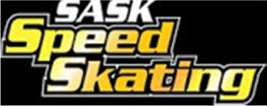 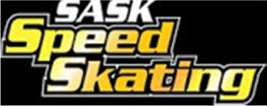 Policy FN-2: Meal Allowance RatesDated Approved:	[Insert Date] Date Effective:	April 1, 2016MEAL ALLOWANCE RATES1.   The meal allowance rates for travel on SASSA business are:2.   Receipts are required to claim meal expenses.Organization Chart     Saskatchewan Amateur Speed Skating Association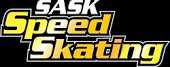 Approved: September 2016SASSA Organization Chart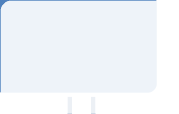 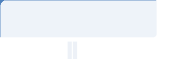 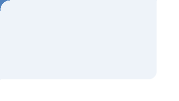 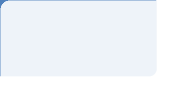 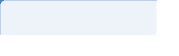 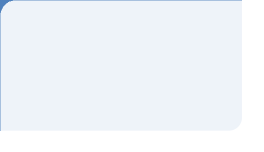 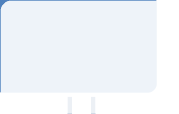 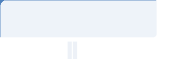 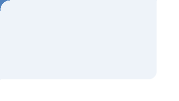 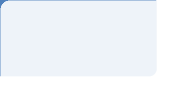 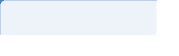 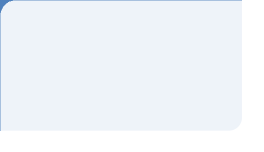 Board of DirectorsPresidentExecutive CommitteeExecutive DirectorHigh Performance Coach - Technical DirectorBoard Committees Executive Committee Governance Committee Financial Oversight CommitteeHuman Resource CommitteeSASSA Committee Structure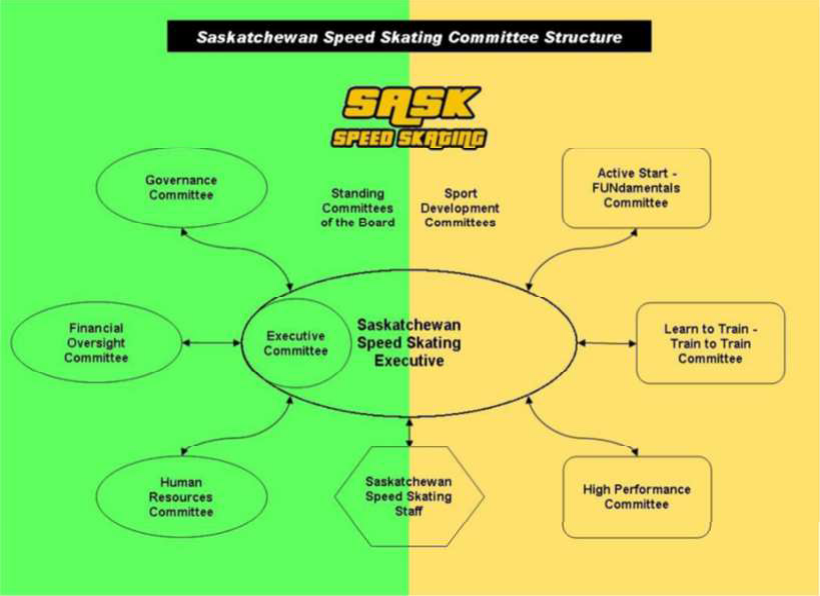 Job Description                                          Executive DirectorApproved: September 2016Reporting and Working Conditions1.   Reports to the SASSA President2.   Works varying hours, including weekends.3.   Travel is required.Responsibilities4.   Reporting to the President, the Executive Director is responsible for the day-to-day general administration of the Provincial Office of the Association in the manner consistent with its established Aims and Objectives.5.   Communication5.1. Serves as liaison with Sask Sport, Government of Saskatchewan, National and ProvincialAssociations, media and other agencies.5.2. Maintains a good working relationship with the above5.3. Promotes a positive image of our sport5.4. Provides an effective internal and external communication system for the Association.5.5. Represents the Association in the absence of a volunteer Director6.   Finance6.1. Assists the Finance Oversight Committee Chair in the preparation of annual and monthly budgets and reports.6.2. Prepares funding requests and follow-ups for Sask Lotteries Trust Fund for Sport, Culture and Recreation.6.3. Administers funds from Sask Trust and Sask Sport Inc.6.4. Assists Financial Oversight Committee with maintenance of financial records(bookkeeping, cash receipts and payments, invoicing).6.5. Assists Financial Oversight Committee in preparation of the annual audit.6.6. Researches and coordinates applications for any available grants.6.7. Submits follow-up reports, as required by granting organization, on grants received. Is an ex-officio member of the Financial Oversight Committee.7.   Administration7.1. Ensures requirements for all Board and Committee meetings are completed.7.2. Attends Board meetings and ensures accurate, complete minutes are maintained.7.3. Assist with the administration of all National and Provincial programs (i.e. camps, membership development, games, etc.).7.4. Establishes and maintains files and records.7.5. Assists president in daily correspondence.7.6. Implements Board and Committee policy decisions.7.7. Assists in coordinating any special events as required.7.8. Assists Board in development and implementation of long range planning.7.9. Maintains the Provincial Policy and Procedure Manual (Blue Book).7.10.	Attends meetings of committees upon request.7.11.	Presents monthly or as required activity reports to Board meetings.8.   Marketing8.1. Provides administrative support to Board and Committees for fund raising and marketing programs.8.2. Keeps the website current and up to date.Job Description                              High Performance Coach andTechnical DirectorApproved: September 2016Reporting and Working Conditions1.   Reports to the SASSA President2.   Works varying hours, including weekends.3.   Travel is required.Responsibilities4.   Athlete Development4.1. Provide leadership and guidance to SASSA, club coaches and boards in the promotion and delivery of LTPAD.4.2. Liaise with club coaches in the development and delivery of appropriate and progressive training plans through consultation and presentations. This may involve working with athletes at various levels of ability and focusing on performance skaters on and off-ice.4.3. Schedule, coordinate and deliver provincial on and off-ice training camps.4.4. Develop and maintain a performance skater data base to monitor progress and results.4.5. Act as team leader and/or head coach at identified competitions and work with athletes and coaches at these competitions.4.6. Identify athletes qualifying for attendance at specific regional and national competitions.4.7. Provide assistance and support as needed for Saskatchewan athletes training at theCalgary Oval.5.   Coaching Development5.1. Provide leadership to coaches, committees and boards in areas of progressive sport and coaching strategies according to SASSA goals and objectives.Job DescriptionHigh Performance Coach and Technical Director Saskatchewan Amateur Speed Skating Association Page 2 of 25.2. Provide support to coaches in the implementation and application of LTPAD in programs and competitions.5.3. Develop and implement a coaching recruitment strategy working towards increasing the number of SASSA certified coaches.5.4. Identify possible new coaches and facilitate opportunities for mentoring.5.5. Develop a coaching retention/succession strategy.5.6. Take a lead role in coordinating coaching awareness and education.5.7. Coordinate and facilitate the delivery of coaching clinics, workshops, and an annual retreat for SASSA coaches.5.8. Act as liaison between SASSA, SSC and NCCP.6.   Other Duties6.1. Work with various committees and SASSA board/members as determined by scope of position.6.2. Attend SASSA Executive and Board meetings.6.3. Assist in the scheduling of SASSA competitions and other SASSA associated events.6.4. Assist executive director to ensure organized travel arrangements for athletes, coaches, and chaperones to identified competitions.6.5. Attend, as representative of SASSA, meetings/functions with SaskSport, Speed SkateCanada, and other agencies and provincial clubs as related to position.6.6. Provide updates & briefing to the SASSA President.6.7. Provide written reports, through Executive Director, to SASSA Board ofDirectors/Committees as required.6.8. Assist with annual submission of budgets related to job responsibilities.6.9. Assist in determining possible funding, programs and/or services opportunities through agencies such as SSC, Canadian SportCentre – Saskatchewan's SaskSport.7.   Other duties as assigned.Policy OR-1: MembershipDate Approved: [enter date]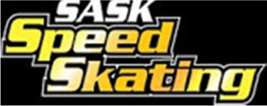 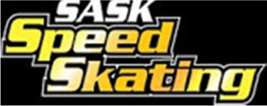 Table of Contents1.	Membership Registration Rules .............................................................................................. 12.	Membership Fees .................................................................................................................... 13.	Speed Skating Canada Membership Fees................................................................................ 14.	Outstanding Membership Fees ............................................................................................... 11. Membership Registration Rules1.1. At least one parent/guardian of each skater (under 18 at the time of registration) must purchase a SSC and SASSA membership.1.2. All Saskatchewan skaters who skate in a SASSA sanctioned meet must pay the annualSASSA competitive membership fee.1.3. The Board of Directors may establish and modify the membership fees, which will be published in Policy OR-1(a) and posted on the website.2. Membership Fees2.1. The Board of Directors may establish and modify the membership fees, which will be published in Policy OD-1(a) and posted on the website.3. Speed Skating Canada Membership Fees3.1. The fee structure for Speed Skating Canada is set at the SSC AGM. Refer to the SSC RedBook Appendix A2 for current schedule of SSC fees.4. Outstanding Membership Fees4.1. Those clubs or individuals that have outstanding debts with SASSA will have the amount of the outstanding debt or unpaid fees deducted from any future SASSA grants or funding to the individual or club until the debt or unpaid fees are paid in full.Membership Fees     Saskatchewan Amateur Speed Skating Association(Effective: September 2016)Membership FeesPolicy SP-1: Competition and Event RegulationsDate Approved: [enter date]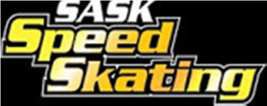 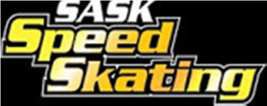 Table of Contents1.	Determination of Age Categories ............................................................................................ 22.	Approved Distances ................................................................................................................. 23.	Skater’s Entry into Competitions and Events .......................................................................... 23.1.	Membership Requirements for Entry .............................................................................. 23.2.	Membership Requirements for Sanctioned Competitions .............................................. 23.3.	Membership Requirements for Unsanctioned Events & Competitions .......................... 24.	SASSA Competition Sanctions ................................................................................................. 25.	SASSA Participant Waiver ........................................................................................................ 36.	Competition Regulations ......................................................................................................... 36.1.	General Regulations ......................................................................................................... 36.2.	Registration and Entry Fees ............................................................................................. 46.3.	Competition Follow-Up Reports ...................................................................................... 47.	Canada Winter Games ............................................................................................................. 58.	Saskatchewan Winter Games .................................................................................................. 51. DETERMINATION OF AGE CATEGORIES1.1. SASSA officially recognizes the age categories set out by Speed Skating Canada.2. APPROVED DISTANCES2.1. SASSA believes that the most successful way to determining appropriate distances for each age category is a compromise to adhering to the LTAD principles and providing competitive experiences desired by skaters, coaches and parents.2.2. The official distances for SASSA events are stated in Policy SP-2 (Approved Distances), which will be published on the SASSA website.3. SKATER’S ENTRY INTO COMPETITIONS AND EVENTS3.1.Membership Requirements for Entry3.1.1.   Saskatchewan skaters must be registered members with Speed Skating Canada and a local club.3.1.2.   Skaters requesting to be independent members must contact the SASSA Office.3.2. Membership Requirements for Sanctioned Competitions3.2.1.   Saskatchewan skaters must be registered as competitive members with Speed Skating Canada and a local club in order to be eligible to compete in sanctioned competitive events in Saskatchewan.3.3. Membership Requirements for Unsanctioned Events & Competitions3.3.1.   Saskatchewan skaters must be registered as recreational members with Speed Skating Canada and a local club in order to be eligible to compete in unsanctioned competitive and recreational events in Saskatchewan.4.  SASSA COMPETITION SANCTIONS4.1. All competitive competitions in Saskatchewan require SSC Sanctioning.4.2. Please refer to SSC Red Book Section B4 for policies and procedures in sanction application.4.3. SASSA reserves the right to revoke or cancel any sanction after issue. The decision to revoke or cancel a sanctioned competition may be made by ordinary resolution of the SASSA Board of Directors.5.  SASSA PARTICIPANT WAIVER5.1. SASSA will maintain a central waiver system for all Saskatchewan speed skating participants.5.2. Clubs are responsible for collecting signed waivers for their members. This should be done at the beginning of the season when an existing member renews their membership or a new member joins a club. The clubs will appoint one person within their club to send hardcopies of the signed waivers to the SASSA Office.5.3. The SASSA Office will store the hardcopies of signed waivers. An electronic database, listing all members with signed waivers for the current season will be created. The list will be updated as needed throughout the season and sent to hosting clubs and meet coordinators a week before their competition.5.4. Participant waivers will be submitted on the approved waiver forms. A copy of theSASSA waiver will be posted on the SASSA website.6.  COMPETITION REGULATIONS6.1. General Regulations6.1.1.   SASSA will generally follow the procedures and regulations of Speed SkatingCanada.6.1.1.1.	However, the Board of Directors may approve rules, regulations and procedures for Saskatchewan events that differ from the Speed Skating Canada procedures and regulations.6.1.1.2.	When SASSA establishes specific Saskatchewan rules, regulations or procedures, these apply to all SASSA sponsored or approved events. .6.1.2.   Competition formats are set by the host club. The competition format cannot be changed after the competition has commenced.6.1.3.   Competitive events must post their sanctions in a public area at the competition venue.6.1.4.   SASSA affiliated clubs will receive a SASSA Hosting Grant of $2000 for hosting aSSC recognized national competition.6.1.4.1.	The hosting club must submit a request to SASSA for this sponsorship three (3) months prior to the date of the competition or forfeit their sponsorship.6.2.Registration and Entry Fees6.2.1.   Entry fees are non-refundable unless skater is scratched prior to the coaches meeting or at the coaches meeting.6.2.2.   Meet registration forms (entry form or summary sheets) shall be in the hands of the Meet Coordinator two days prior to the competition.6.2.3.   Double the entry fee shall be assessed to a club responsible for incomplete and/or inaccurate meet registration forms.6.2.4.   A coach or club appointed individual are responsible for the accuracy of all their club’s registration information submissions.  This is to ensure that times are accurate and all required information is correctly filled in on the forms.6.2.5.   When receiving a faxed or electronically sent Club registration for a meet, the meet registrar should confirm back to the club what information has been received. Clubs should be notified that if they do not receive a confirmation, they need to contact the club hosting the meet.6.2.6.   Any SASSA member that registers for a skating meet in-province or out-of- province must notify the Meet Coordinator if they decide not to attend the meet.6.2.7.   The entry fee for all in-province Short Track and in-province Long Track competitions will be approved by the Board of Directors and posted on the website.6.3. Competition Follow-Up Reports6.3.1.   A final report, including the following items must be sent to the SASSA Office within one week of the conclusion of the competition:6.3.1.1.	Complete Results6.3.1.2.	Records Broken6.3.1.3.	Injury/Accident Form(s)6.3.1.4.	Summary and assessment of the competition6.3.1.5.	Weather Conditions6.3.1.6.	List of Officials6.3.2.   SSC evaluation forms for officials must be sent to the SASSA Office within 30 days of the completion of the competition.6.3.3.   A minimum of one protocol copy will be distributed to each attending club by the host club.7. CANADA WINTER GAMES7.1. The Canada Winter Games Program falls under the jurisdiction of the High Performance Committee. All final decisions are submitted to the Board of Directors for their approval.7.2. SASSA shall request applications for the necessary Coach(es) and Manager’s position.7.3. SASSA will provide four referees, two on the ice and two off the ice, for Canada WinterGames Short Track Trials.7.4. Before Canada Winter Games Trials commence the competitors must declare which discipline they would select if they qualify for both long and short track teams. In the event that a skater qualifies for the discipline other than the one they declared, they will still be eligible for the team.7.5. Selection Trials for both disciplines require two separate trial competitions. Team trials for the short track team will be held in the fall months and shall be completed before December 31st of that year. Team trials for the long track team will coincide with the Canada Cup competition schedule if competitions are a reasonable travelling distance for Saskatchewan based skaters; the trials shall be completed before January 31st ofthat year.7.6. The format for the Team Trials will be determined by High Performance Committee.The format will be included in the High Performance Bulletin released at the beginning of the season that coincides with the Canada Winter Games competition.8. SASKATCHEWAN WINTER GAMES9.   The Saskatchewan Winter Games Program falls under the jurisdiction of the High Performance Committee. All final decisions are submitted to the Board of Directors for their approval.(Effective: September 2016)SASSA follows the Age Categories as established by Speed skating Canada.The general Age Categories are presented in Table 1 and the Master Age Categories in Table 2.Table 1: Age CategoriesTable 2: Master Age Categories(Published: September 2016)Entry Fees for Long and Short Track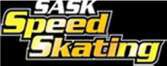 Competitions and Events Saskatchewan Amateur Speed Skating Association Effective: September 2016Policy SP-2: High Performance and Athlete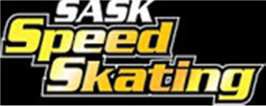 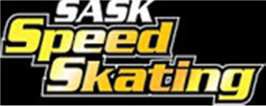 ServicesDate Approved:	[enter date]Table of Contents1. SASSA High Performance Program1.1.Saskatchewan Development Team1.1.1.   The Saskatchewan Development Team is comprised of Saskatchewan Training toTrain (T2T) athletes.1.1.2.   Selection criteria, team size, and team projects are under the jurisdiction of theSASSA High Performance Committee.1.1.3.   The details for this team and related programs are released every September 1st in the High Performance Bulletin that will govern that skating season.1.2.Saskatchewan Provincial Team1.2.1.   The Saskatchewan Development Team is comprised of Saskatchewan Junior Band older athletes.1.2.2.   Selection criteria, team size, and team projects are under the jurisdiction of theSASSA High Performance Committee.1.2.3.   The details for this team and related programs are released every September 1st in the High Performance Bulletin that will govern that skating season.2. Athlete Funding2.1.Athlete Assistance2.1.1.   SASSA provides direct athlete funding to Saskatchewan athletes training out of province at national training centers.2.1.2.   The purpose of this program is to provide financial assistance to athletes.2.1.3.	Eligible Saskatchewan athletes are those whose performance standards rank them at a national level and athletes with national level potential.2.1.4.   To be eligible, an athlete must be not older than 24 as of June 30th in the year in which the grant is awarded.2.1.5.   Athletes must document, with receipts, all travel and educational expenses.2.2.Athlete Assistance Grants2.2.1.   Long Track Grants (6 X $625) - Average best 2 distances against the CanadianOlympic Style Records (Jr. or Sr.).2.2.2.   Short Track Grants (2 X $625) – Average best 2 distances against the CanadianISU Records (Jr. or Sr.)2.3.Program Restrictions2.3.1.   Athletes can only receive one grant per season. If a skater qualifies for both long and short track grants, the discipline with the lowest percentage will be used.2.3.2.   An athlete must train throughout the complete season to be eligible for the entire grant.2.3.3.   Carded national team members are not eligible for an Athlete Assistance Grant.For this program, National Development Team athletes are considered ineligible if they are receiving carding assistance either from Sport Canada or an equivalent amount from Speed Skating Canada.2.4.Grant Payments2.4.1.   Grants will be paid in two equal installments of equal amounts.2.4.2.   Once the grant funds are used, the athlete must complete a follow-up report and return it, along with receipts for costs incurred, to the Saskatchewan Speed Skating office.2.5.Eligible Expenses2.5.1.   Training Costs - All training costs incurred, which directly relate to speed skating.This would include registration fees, cost of equipment, travel, accommodation, etc.2.5.2.   Competition Costs - All costs incurred which directly relate to attending speed skating competitions. This would include travel costs, entry fees, meals, accommodation, etc.2.5.3.   Other Costs - Other costs such as those outlined below will also qualify:2.5.3.1.	Tuition Fees - Athlete must provide a receipt, which verifies he/she is registered as a student in a post-secondary institution.2.5.3.2.	Lost Wages - Only wages which are lost due to an athlete attending training sessions or competitions are eligible.3. National Training Center Funding3.1.Purpose3.1.1.   The purpose of this program is to provide financial assistance to athletes training at national training centers. Eligible Saskatchewan athletes are those whose performance standards meet national training center standards.3.2.Applications and Requirements3.2.1.   Written applications from skaters wishing to train in Calgary should be received at the SASSA office by July 1st. Skaters will be notified of their funding status as soon as possible thereafter.3.3.Qualifications for Funding3.3.1.   Skaters must be at least 18 years of age or have completed grade 12. This is required to help ensure the individual is physically mature and able to benefit from the program, and to emphasize the importance of education.3.3.2.   Skaters must have completed at least one full year of training (including the summer). Skaters must also have been a SASSA member in good standing for at least one year before being considered for funding to a National Training Centre.3.3.3.   The following minimum criteria will apply for a skater to receive funding for funding:3.3.3.1.	Long Track: Athletes must meet the Calgary Oval Program Criteria as established by the Oval Program each year.3.3.3.2.	Short Track: Athletes must meet the Calgary Oval Program Criteria as established by the Oval Program each year.3.4.Funding Breakdown3.4.1.   Skaters are ranked by the sum of their top two distances as ranked againstCanadian records for their discipline and age category.3.4.2.   Skaters transitioning from Junior to Senior will be ranked against Junior Canadian records as the skaters were in the Junior Age Class when the times were set.3.4.3.   The top 6 skaters (as ranked by percentage from the previous year’s performance) will receive a double share of the available funding from SASSA.3.4.4.   The remaining skaters will receive a single share of the available funding.3.4.5.   Long track and short track will be combined for ranking purposes.3.4.6.   Funding is set at $9500 per skating season.3.4.7.   A single share is set aside in the event of part-time Oval Athletes.3.4.7.1.      Based on their ranking among the other athletes a single share will be reserved for them and will be paid out at the end of the year based on the Part-Time National Training Centre Athlete Funding Formula (6c).3.4.7.2.	When final training facility fees for the season are finalized the athletewill receive a percentage of their share by comparing their costs to the cost of a full season in the Calgary Olympic Oval Program.3.4.7.3.      Part-time athletes can receive up to a maximum of 100% of a full-time athlete share.3.4.7.4.	Part-Time Oval Athletes must contact the SASSA Office before September1st to indicate participation in National Training Centre Training.3.4.7.5.	If there are no Part-Time Athletes, the share will be divided up at the end of the season among the current National Training Centre athletes.3.5.Funding Formula3.5.1.   Full-Time National Training Centre Athlete3.5.2.   Part-Time National Training Centre Athlete3.6.Funding Requirements3.6.1.   Each skater must sign and adhere to the SASSA Skater’s Code of Conduct. The SASSA funded skaters must be good representatives of SASSA and maintain a lifestyle that will allow the best chance for benefiting from the funding.3.6.2.   Each skater must follow the training program as established by their Training Center Coach. The primary purpose of the funding is to ensure SASSA skaters receive adequate coaching at these centers.3.6.3.   If a skater at the National Training Center is not able to place on the ranking list due to illness or injury (documented by doctor and coach), they will be maintained on the program for the following year. However, they will not be eligible for a top6-funded position.3.6.4.   If any skater leaves the program, or is requested to discontinue the program, that skater will be required to reimburse SASSA for the funds expended.Policy SP-3: Coaching and Coach DevelopmentDate approved: June 2015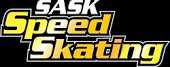 Table of Contents1.	SASSA Coaching Development ................................................................................................ 21.1.	Coaching Seminars ........................................................................................................... 21.2.	High Performance Coach Development........................................................................... 21.3.	Coaching Clinics ................................................................................................................ 22.	Coaching Requirement ............................................................................................................ 32.1.	Coaching Requirement Standard ..................................................................................... 33.	Respect in Sport (RiS) Policy .................................................................................................... 43.1.	RiS Requirements ............................................................................................................. 43.2.	Communication of RiS Policy............................................................................................ 43.3.	Coach Training in RiS Required ........................................................................................ 53.4.	RiS Administration and Enforcement............................................................................... 51. SASSA COACHING DEVELOPMENT1.1. Coaching Seminars1.1.1.   There shall be a SASSA Coach’s Seminar held at least once every 2 years and should include information sharing from those individuals who attended National Clinics.1.1.2.   The coach’s seminars will rotate throughout the province as resources permit.1.2. High Performance Coach Development1.2.1.   SASSA may contribute toward the cost of Registration Fees for its members who have successfully completed Coaches Level III and higher courses.1.2.2.   An individual wishing to receive reimbursement for Level III or high coach training, will submit a written request to the Executive Director of SASSA and include proof of successful completion of the course.1.2.3.   The availability and level of SASSA’s contribution will be considered and determined by the SASSA Finance Committee with input from the Executive Director and Provincial Coach.1.2.4.   Any coach funded by SASSA to attend a high level clinic (level III) is requested to make a formal presentation regarding the knowledge he/she gained.1.3. Coaching Clinics1.3.1.   SASSA provincial coach will plan for the delivery of annual fundamentals and introduction to competition clinics as well as level 3 clinics as coaching demographics require.1.3.2.   The committee will assist or facilitate the direct to evaluation process for coaches with no certification but advanced experience and skill."1.3.3.   Individual members and or their Clubs are responsible for funding allFUNdamentals and Introduction to Competition courses.1.3.4.   The registration fee charged for the FUNdamentals and the Introduction to Competition clinics under the integrated program will be set as defined by Speed Skate Canada.1.3.5.   SASSA will encourage clubs to enroll skaters 16 years and older in FUNdamentals or Introduction to Competition Coaching Clinics.2. COACHING REQUIREMENT2.1. Coaching Requirement Standard2.1.1.   The Coach Requirements are established to ensure the viability of the Saskatchewan Speed Skating community, that the development needs of recreational and high performance skaters are being met and that the coaching capacity of each club and the province as a whole is sustainable in the longer term.2.1.2.   The general standard is that:2.1.2.1.	A club will have, at minimum, one coach; and2.1.2.2.	Ideally, a club has one coach for every ten skaters.2.1.3.   The ideal Coaching targets for each club, region and the province are stated in the following table.3. RESPECT IN SPORT (RIS) POLICY3.1. RiS Requirements3.1.1.   Saskatchewan Speed Skating is committed to creating a sport environment in which all individuals are treated with respect and dignity.3.1.2.   Coaches have a responsibility to create a sporting environment that is free of harassment, abuse, bullying and neglect.3.1.3.   SASSA requires that all coaches participating in speed skating in Saskatchewan have completed the online Respect in Sport (RiS) certification (or equivalency), as required by Sask Sport Inc.   Respect in Sport on-line training course can be found at: http://www.sasksport.sk.ca/RiS3.2. Communication of RiS Policy3.2.1.   All in-province coaching courses will have the RiS on-line training course added to the curriculum.3.2.2.   The requirement of the RiS on-line training course will be communicated to current and all future coaching course participants before their certification is completed.3.2.3.   The RiS policy will be posted on the SASSA website.3.2.4.   The RiS Policy will be communicated to all club presidents and members prior to the beginning of each season.3.3. Coach Training in RiS Required3.3.1.   All current certified NCCP coaches must complete the Respect in Sport on-line training course.3.3.2.   Only coaches that have completed the RiS on-line training course will be eligible to coach speed skating at any SASSA and SASSA Affiliated Club events, practices, competitions, and camps.3.4. RiS Administration and Enforcement3.4.1.   The Executive Director will have administrative access to the RiS database to oversee functions such as report generation and monitoring.3.4.2.   The RiS database is a separate database from the Coaching Association ofCanada’s database. The RiS database is hosted by Sask Sport Inc.3.4.3.   The SASSA Board of Directors is responsible for the enforcement the RiS Policy, but may delegate the day-to-day oversight of adherence to the policy to one or more committee and/or individuals.Policy SP-4: Officials and OfficiatingDate approved: [Enter Date]Table of Contents1.	Provincial Officiating Assignments .......................................................................................... 21.1.	Officiating Assignments.................................................................................................... 21.2.	Provincial Officiating Schedule......................................................................................... 22.	Officials Requirements Standards ........................................................................................... 22.1.	Officials Requirements ..................................................................................................... 23.	Officials Development Policy ................................................................................................... 33.1.	Officiating Mentorship Program ...................................................................................... 33.2.	Officials’ Development Committee .................................................................................. 31. PROVINCIAL OFFICIATING ASSIGNMENTS1.1. Officiating Assignments1.1.1.   SASSA shall take on a leadership role in the arrangement and scheduling of referees, starters, and electronic timers for all provincial level competitions.1.1.2.   Club competitions fall under the hosting club’s responsibility.1.1.2.1.	National and international competitions fall under the jurisdiction ofSpeed Skating Canada.1.2.Provincial Officiating Schedule1.2.1.   The Executive Director will maintain a list of current referees, starters, and electronic timers operating in Saskatchewan.1.2.2.On September 1st of each year the Executive Director will send out the SASSA Schedule of Events for the current season with the list of current referees, starters, and electronic timers operating in Saskatchewan. Officials receiving this communication are required to inform their availability to the Executive Director no later than October 31st.1.2.3.The schedule for referees, starters, and electronic timers shall be released to the club meet coordinators and presidents on Nov. 1st. In the event that a competition is short the required number of officials, SASSA will work with the club meet coordinator in finding suitable officials to meet those requirements.1.2.4.Clubs that have been established for over three (3) years will provide a minimum of one referee and starter for each hosted competition.2. OFFICIALS REQUIREMENTS STANDARDS2.1. Officials Requirements2.1.1.   The official requirements standard is based on the five levels for referees and starters and three levels for competitor steward, meet coordinators, timers, finish line judges, announcers, recorders, and all other officials as described in the Speed Skating Canada Officials Certification program.2.1.2.The officials’ requirements standards are established to ensure that SASSA and the Saskatchewan Clubs can operate successful competitions and events for all levels of skaters in the province and ensure the sustainabilityPage 3 of 42.1.3.The requirements for officials are outlined in the following table.3. OFFICIALS DEVELOPMENT POLICY3.1.Officiating Mentorship Program3.1.1.   The Officials Mentorship program is aimed at developing officials at all levels (club, provincial). It recognizes that officiating development objectives can and will vary.3.1.2.   It involves officials who wish to master their skills and remain at the same level, as well as those who aspire to become high performance officials and officiate at the national or international level.3.2.Officials’ Development Committee3.2.1.   The Officials’ Development Committee (ODC) sets objectives and plans for officials’ development, and monitors progress on the plan.3.2.2.   The ODC is responsible for the development and maintenance of the official recruitment and retention strategy, and for ensuring that it is implemented.Page 4 of 43.2.3.   The ODC for supporting and monitoring the  development and progression of officials through the levels of officiating.SASSA OfficeRefers to SASSA’s headquarters located in the City ofRegina.SASSASASSA refers to the Saskatchewan Amateur SpeedSkating Association or Saskatchewan Speed Skating, the provincial governing body of the sport of speed skating.ISUThe ISU refers to the International Skating Union, theinternational governing body of the sport of speed skating.SSCThe SSC refers to Speed Skating Canada, the nationalgoverning body of the sport of speed skating.Long TrackLong track refers to skating done on an oval track200m or greater, traditionally practiced on 400m ovals. Long track includes both mass start and Olympic style racing.Mass StartRefers to racing in a pack where 2 or more skaters start on the same line at a given time. Time is recorded, but it is head to head competition which determines the winner with the winner being the first skater to cross the finish line.MemberMembers are individuals or organizations who paysor has had fees paid to Saskatchewan Speed Skating.Olympic StyleOlympic style refers to long track racing, which israced in pairs against the clock. Skaters compete in individual lanes, changing lanes each lap to even the distance. Olympic style is the discipline recognized as Speed Skating by the ISU.ParticipantsParticipants refers to individual active in any capacitywithin speed skating including employees, directors, coaches, officials, volunteers, skaters and all other members of SASSA engaged in the business and activities of SASSA.Photo Finish/Electronic Timing EquipmentThe term photo finish equipment denotes a systemthat records the order of finish in such a way that it can be reproduced immediately after the race concerned.Short TrackShort track refers to skating done in an arena on atrack of 111.12m or less in size and is raced mass start. Several skaters will race together on a track where the first person across the line wins.SASSAWebsiteThe SASSA website refers to Saskatchewan SpeedSkating’s official website. The SASSA website is registered under the following domain names: http://www.saskspeedskating.com/StaffStaff are individuals whose services are retained for the purposes of carrying out the business of the association.Policy - ProcedurePolicy - ProcedureDate ApprovedNumberTitleDate ApprovedFN-1Financial ManagementFN-2Meal AllowancesGV-1Governance PolicyOG-1MembershipSP-1Competition and Event RegulationsSP-1(a)Age CategoriesSP-1(b)Official DistancesSP-1(c)Entry Fees for Long and Short Track CompetitionsSP-2High Performance and Athlete ServicesSP-3Coaching and Coach DevelopmentSP-4Officials and OfficiatingMealAmountBreakfast$7.00Lunch$10.00Supper$15.00Total/Day$32.00Membership FeesMembership FeesMember CategorySASSA FeesActive Start Recreational$6.00Active Start Competitive$6.00FUNdamentals$22.00L2T$51.00T2T Male 12/Female 11$51.00T2T Male 13/Female 12$51.00T2T Male 14/Female 13$69.00T2T Male 15/Female 14$69.00Junior B$69.00Junior A$69.00Neo Senior B$69.00Neo Senior A$69.00Senior$69.00Master$69.00Recreational$11.00Special Events$0.00Associate$11.00New Life Member$55.00Life (Returning)$0.00Age CategoriesAge CategoriesAge CategoriesAge CategoriesCategory NameSkater’s AgeSkater’s AgeCalculation of AgeCategory NameMaleFemaleCalculation of AgeFUNdamentals(FUNd)6 to 96 to 8Age of participant before July 1st prior to the eventLearning to Train(L2T)10 to 129 to 11Age of participant before July 1st prior to the eventTraining to Train(T2T)1211Events Between July 1st & December 31st: Ageof participant before January 1st prior to theevent.Events between January 1st & June 30th: Age of participant before July 1st prior to the event.Training to Train(T2T)1312Events Between July 1st & December 31st: Ageof participant before January 1st prior to theevent.Events between January 1st & June 30th: Age of participant before July 1st prior to the event.Training to Train(T2T)1413Events Between July 1st & December 31st: Ageof participant before January 1st prior to theevent.Events between January 1st & June 30th: Age of participant before July 1st prior to the event.Training to Train(T2T)1514Events Between July 1st & December 31st: Ageof participant before January 1st prior to theevent.Events between January 1st & June 30th: Age of participant before July 1st prior to the event.Junior B15 to 1615 to 16Age of participant before July 1st prior to the eventJunior A17 to 1817 to 18Age of participant before July 1st prior to the eventNeo Senior B19 to 2019 to 20Age of participant before July 1st prior to the eventNeo Senior A21-2221-22Age of participant before July 1st prior to the eventSenior23+23+Age of participant before July 1st prior to the eventMaster Age CategoriesMaster Age CategoriesMaster Age CategoriesMaster Age CategoriesMaster Age CategoriesCategory NameShort TrackShort TrackLong TrackLong TrackCategory NameAgeCalculation of AgeAgeCalculation of AgeMasters 30+30+Age of participants before July 1st prior to the event30-34Age of participant during the competition year after July 1stMasters 35+35+Age of participants before July 1st prior to the event35-39Age of participant during the competition year after July 1stMasters 40+40+Age of participants before July 1st prior to the event40-44Age of participant during the competition year after July 1stMasters 45+45+Age of participants before July 1st prior to the event45-49Age of participant during the competition year after July 1stMasters 50+50+Age of participants before July 1st prior to the event50-54Age of participant during the competition year after July 1stMasters 55+55+Age of participants before July 1st prior to the event55-59Age of participant during the competition year after July 1stMasters 60+60+Age of participants before July 1st prior to the event60-64Age of participant during the competition year after July 1stMasters 65+65+Age of participants before July 1st prior to the event65-69Age of participant during the competition year after July 1stMasters 70+70+Age of participants before July 1st prior to the event70-74Age of participant during the competition year after July 1stMasters 75+75+Age of participants before July 1st prior to the event75-79Age of participant during the competition year after July 1stMasters 80+80+Age of participants before July 1st prior to the event80-84Age of participant during the competition year after July 1stMasters 85+85+Age of participants before July 1st prior to the event85-89Age of participant during the competition year after July 1stMasters 90+90+Age of participants before July 1st prior to the event90+Age of participant during the competition year after July 1stOfficial Distances for SASSA EventsOfficial Distances for SASSA EventsOfficial Distances for SASSA EventsOfficial Distances for SASSA EventsOfficial Distances for SASSA EventsOfficial Distances for SASSA EventsOfficial Distances for SASSA EventsCategoryNameSkater’s AgeSkater’s AgeShort TrackShort TrackLong TrackLong TrackCategoryNameMaleFemaleIndividualTeamIndividualTeamFUNdamentals6 to 96 to 8100m, 200m,300m, 400m,1000mN/A100m, 200m,300m, 400m,1000mN/ALearning toTrain (L2T)10 to129-11100m, 200m,300m, 400m,1000mRelay:2000m100m, 200m,300m, 400m,1000mRelay: 5 lapsTraining toTrain (T2T)1211200m, 400m,1500m,3000mRelay:2000m200m, 400m,1500m,3000mRelay: 5 lapsTraining toTrain (T2T)1312Relay:2000mRelay: 5 lapsTraining toTrain (T2T)1413Relay:3000mRelay: 5 lapsTeamPursuit: 6 or8 lapsTraining toTrain (T2T)1514Relay:3000mRelay: 5 lapsTeamPursuit: 6 or8 lapsJunior B15 to 1615 to 16500m,1000m,1500m,3000mRelay:3000m5000m500m,1000m,1500m,3000m,5000mTeamPursuit: 6 or8 lapsJunior A17 to 1817 to 18500m,1000m,1500m,3000mRelay:3000m5000m500m,1000m,1500m,3000m,5000mTeamPursuit: 6 or8 lapsNeo Senior B19 to 2019 to 20500m,1000m,1500m,3000mRelay:3000m5000m500m,1000m,1500m,3000m,5000m,10000mTeamPursuit: 6 or8 lapsNeo Senior B21 to 2221 to 22500m,1000m,1500m,3000mRelay:3000m5000m500m,1000m,1500m,3000m,5000m,10000mTeamPursuit: 6 or8 lapsSenior23+23+500m,1000m,1500m,3000mRelay:3000m5000m500m,1000m,1500m,3000m,5000m,10000mTeamPursuit: 6 or8 lapsMasters 30+30+30+500m, 777m,1000m,1500mRelay:3000m500m,1000m,1500m,3000mTeamPursuit: 6 or8 lapsMasters 30+30+30+500m, 777m,1000m,1500mRelay:3000m500m,1000m,1500m,3000mTeamPursuit: 6 or8 lapsMasters 35+35+35+500m, 777m,1000m,1500mRelay:3000m500m,1000m,1500m,3000mTeamPursuit: 6 or8 lapsMasters 40+40+40+500m, 777m,1000m,1500mRelay:3000m500m,1000m,1500m,3000mTeamPursuit: 6 or8 lapsMasters 45+45+45+500m, 777m,1000m,1500mRelay:3000m500m,1000m,1500m,3000mTeamPursuit: 6 or8 lapsMasters 50+50+50+500m, 777m,1000m,1500mRelay:3000m500m,1000m,1500m,3000mTeamPursuit: 6 or8 lapsMasters 55+55+55+500m, 777m,1000m,1500mRelay:3000m500m,1000m,1500m,3000mTeamPursuit: 6 or8 lapsMasters 60+60+60+500m, 777m,1000m,1500mRelay:3000m500m,1000m,1500m,3000mTeamPursuit: 6 or8 lapsMasters 65+65+65+500m, 777m,1000m,1500mRelay:3000m500m,1000m,1500m,3000mTeamPursuit: 6 or8 lapsMasters 70+70+70+500m, 777m,1000m,1500mRelay:3000m500m,1000m,1500m,3000mTeamPursuit: 6 or8 lapsMasters 75+75+75+500m, 777m,1000m,1500mRelay:3000m500m,1000m,1500m,3000mTeamPursuit: 6 or8 lapsMasters 80+80+80+500m, 777m,1000m,1500mRelay:3000m500m,1000m,1500m,3000mTeamPursuit: 6 or8 lapsMasters 85+85+85+500m, 777m,1000m,1500mRelay:3000m500m,1000m,1500m,3000mTeamPursuit: 6 or8 lapsMasters 90+90+90+500m, 777m,1000m,1500mRelay:3000m500m,1000m,1500m,3000mTeamPursuit: 6 or8 lapsEntry Fees for Long and Short Track Competitions and EventsEntry Fees for Long and Short Track Competitions and EventsLong TrackShort TrackOne Day: $30Two Day: $40One Day:	$35 Individual	$30 2nd Family Member	$25 3rd Family Member + more.Two Day:	$50 Individual	$45 2nd Family Member	$40 3rd Family Member + more.$5 for Active Start skaters1.SASSA High Performance Program .......................................................................................... 21.1.Saskatchewan Development Team .................................................................................. 21.2.Saskatchewan Provincial Team ........................................................................................ 22.Athlete Funding ....................................................................................................................... 22.1.Athlete Assistance ............................................................................................................ 22.2.Athlete Assistance Grants ................................................................................................ 32.3.Program Restrictions ........................................................................................................ 32.4.Grant Payments................................................................................................................ 32.5.Eligible Expenses .............................................................................................................. 33.National Training Center Funding............................................................................................ 43.1.Purpose............................................................................................................................. 43.2.Applications and Requirements ....................................................................................... 43.3.Qualifications for Funding ................................................................................................ 43.4.Funding Breakdown ......................................................................................................... 53.5.Funding Formula .............................................................................................................. 53.6.Funding Requirements ..................................................................................................... 6SASSA Oval Share StructureSASSA Oval Share StructureSASSA Oval Share StructureSASSA Oval Share StructureSASSA Oval Share StructureSASSA Oval Share StructureSASSAFundingOval AthletesTotalSharesPer shareamountDouble share(e.g. Using 13 athletes)$950013 (Indiv shares +6 (double shares)19$500$1000SASSA SingleOval ShareTraining Facility Costs IncurredCost of One Full Season in the Oval ProgramEligible Oval ShareAmount to Athlete$500$2250$45002250/4500*100=50%$250Coach Requirement Standards (Effective Jan 1, 2014)Coach Requirement Standards (Effective Jan 1, 2014)Coach Requirement Standards (Effective Jan 1, 2014)Coach Requirement Standards (Effective Jan 1, 2014)Coach Requirement Standards (Effective Jan 1, 2014)Coach TrainingCompletionEach ClubEach ClubEach ClubProvinceCoach TrainingCompletionMinimum #(TrainingCompleted)Preferred(TrainingCompleted)In trainingProvinceFUNdamentals Leader11/10 members1/10 membersFUNdamentals Coach11/ 10 members1 / 10membersIntroduction toCompetition1 / 10 skaters1 / 10membersLevel 3 Technical1 / 10 skaters1 / 10 members2/5 clubsCompetition-Development2/5 clubsCoach Requirement Standards (Effective Jan 1, 2014)Coach Requirement Standards (Effective Jan 1, 2014)Coach Requirement Standards (Effective Jan 1, 2014)Coach Requirement Standards (Effective Jan 1, 2014)Coach Requirement Standards (Effective Jan 1, 2014)Coach TrainingCompletionEach ClubEach ClubEach ClubProvinceCoach TrainingCompletionMinimum #(TrainingCompleted)Preferred(TrainingCompleted)In trainingProvinceNational CoachingInstitute (NCI) & Level4/5 Certification1/5 clubsor1 / 15 high performance skatersOfficial Requirements Standard (Effective Jan 1, 2015)Official Requirements Standard (Effective Jan 1, 2015)Official Requirements Standard (Effective Jan 1, 2015)Official Requirements Standard (Effective Jan 1, 2015)Official Type andLevelMinimum #(Training Completed)Preferred Number(Training Completed)In TrainingReferees and startersReferees and startersReferees and startersReferees and startersLevel 1Level 2Level 3Level 4Level 5Competitor steward, meet coordinators, timers, finish line judges, announcers, recorders, andall other officialsCompetitor steward, meet coordinators, timers, finish line judges, announcers, recorders, andall other officialsCompetitor steward, meet coordinators, timers, finish line judges, announcers, recorders, andall other officialsCompetitor steward, meet coordinators, timers, finish line judges, announcers, recorders, andall other officialsLevel 1Level 2Level 3